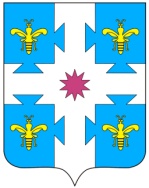 Об утверждении прейскурантана образовательные услуги, предоставляемые образовательными учреждениямиКозловского районаРассмотрев материалы муниципального бюджетного дошкольного образовательного учреждения «Детский сад «Звездочка» г. Козловка Чувашской Республики,муниципального бюджетного общеобразовательного учреждения «Тюрлеминская средняя общеобразовательная школа» Козловского района Чувашской Республики  по установлению цен на оказываемые дополнительные платные услуги, оказываемые согласно Устава сверх установленного на 2020 год муниципального задания:1. Утвердить прилагаемый прейскурант на оказываемые дополнительные платные образовательные услуги, оказываемые сверх установленного на 2020 год муниципального задания согласно Устава образовательного учреждения (Приложение 1).2.  Настоящее распоряжение вступает в силу со дня его официального опубликования в периодическом издании «Козловский вестник».3. Контроль за исполнением данного распоряжения возложить на начальника управления образования администрации Козловского района И.А. Ларионову. И.о. главы администрации Козловского района                                                                                                        И.В. РожковПриложение 1к распоряжению администрации Козловского районаот 30.09.2020 №189Прейскурант цен на дополнительные платные образовательные услуги в МБДОУ «Детский сад «Звездочка» г. Козловка Чувашской Республикина период с 01 октября 2020 года по 31 мая 2021года  в 2020-2021 учебном годуПрейскурант цен на дополнительные платные образовательные услуги в МБОУ «Тюрлеминская СОШ» Козловского района Чувашской Республикина период с 16 января 2021 года по 24 апреля 2021 года в 2020-2021 учебном году№ п/пВид услугиСтоимость одного занятия из расчета на одного потребителя за 1 занятие (в рублях)1Художественное направление кружок «Ассорти»45,00 руб 00 копеек№ п/пВид услугиСтоимость одного занятия из расчета на одного потребителя за 1 занятие (в рублях)1Дополнительная общеразвивающая программа социально-педагогической направленности «Школа будущего первоклассника»55 руб 56 копеек